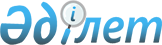 Об утверждении размера предельно допустимых розничных цен на социально значимые продовольственные товары в Павлодарской областиПостановление акимата Павлодарской области от 26 августа 2022 года № 247/3. Зарегистрировано в Министерстве юстиции Республики Казахстан 5 сентября 2022 года № 29408
      В соответствии с пунктом 2 статьи 27 Закона Республики Казахстан "О местном государственном управлении и самоуправлении в Республике Казахстан", статьей 8 Закона Республики Казахстан "О регулировании торговой деятельности", приказом исполняющего обязанности Министра национальной экономики Республики Казахстан от 30 марта 2015 года № 282 "Об утверждении правил установления пороговых значений розничных цен на социально значимые продовольственные товары и размера предельно допустимых розничных цен на них" (зарегистрирован в Реестре государственной регистрации нормативных правовых актов за № 11245) акимат Павлодарской области ПОСТАНОВЛЯЕТ:
      1. Утвердить размер предельно допустимых розничных цен на социально значимые продовольственные товары в Павлодарской области на срок шестьдесят календарных дней согласно приложению к настоящему постановлению.
      2. Государственному учреждению "Управление предпринимательства и индустриально-инновационного развития Павлодарской области" в установленном законодательством Республики Казахстан порядке обеспечить:
      1) государственную регистрацию настоящего постановления в Министерстве юстиции Республики Казахстан;
      2) размещение настоящего постановления на интернет-ресурсе акимата Павлодарской области после его официального опубликования.
      3. Контроль за исполнением настоящего постановления возложить на курирующего заместителя акима Павлодарской области.
      4. Настоящее постановление вводится в действие по истечении десяти календарных дней после дня его первого официального опубликования. Размер предельно допустимых розничных цен на социально значимые продовольственные товары в Павлодарской области
					© 2012. РГП на ПХВ «Институт законодательства и правовой информации Республики Казахстан» Министерства юстиции Республики Казахстан
				
      Аким Павлодарской области 

А. Скаков
Приложение
к постановлению акимата
Павлодарской области
от 26 августа 2022 года
№ 247/3
№
Социально значимые продовольственные товары
Административно-территориальная единица
Размер предельно допустимых розничных цен
1
Яйцо куриное (I категория)
Павлодарская область
37,7 тенге за одну штуку
2
Капуста белокочанная
Павлодарская область
332 тенге за килограмм
3
Лук репчатый
Павлодарская область
173 тенге за килограмм